
БРОВАРСЬКА РАЙОННА РАДА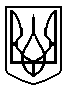 КИЇВСЬКОЇ ОБЛАСТІП Р О Т О К О Лзасідання 50 чергової сесії Броварської районної ради VІІ скликання від 22 листопада 2018 року                                                                                                            м. БровариУ роботі 50 чергової сесії Броварської районної ради VІІ скликання взяли участь:- Клименко Микола Федорович,  голова Броварської районної державної адміністрації;- Плакся Юрій Сергійович, перший заступник голови Броварської районної державної адміністрації;- Юрченко Ольга Борисівна, заступник голови Броварської районної державної адміністрації;-  Кищук Олег Євгенович, депутат Київської обласної ради.Веде сесію:Гришко Сергій Миколайович, голова Броварської районної ради                     VІІ скликання.Затвердження порядку денного:Всього депутатів   - 36Було присутніх      - 28Із депутатів Броварської районної ради відсутні: Воєвуцька Діляра МідхатівнаЗалозний Микола ВолодимировичІваненко Павло ОлександровичКуценко Олександр МиколайовичРадченко Віктор ІвановичПлющ Олексій АнатолійовичСубботін В’ячеслав МиколайовичШитий Євгеній МихайловичЗапрошені    - 68Присутні    - 41Виступив:Гришко Сергій Миколайович, голова Броварської районної ради, повідомив, що у залі зареєструвалися 25 депутатів та запропонував розпочати засідання      50 чергової сесії. Головуючий поставив дану пропозицію на голосування.Проведення процедури поіменного голосування.Голосували:«За» - 25 ; «проти» - 0 ; «утримались» - 0; «не голосували» - 0.Протокол поіменного голосування додається.Вирішили:Пропозицію прийнято одноголосно.Виступили:Головуючий оголосив 50 чергову сесію Броварської районної ради VІІ скликання відкритою.(Звучить Гімн України) Гришко Сергій Миколайович, голова Броварської районної ради, повідомив, що відповідно до розпорядження від 09 листопада 2018 року № 198 скликана 50 чергова сесія Броварської районної ради VІІ скликання і запропонував прийняти за основу порядок денний:1.  Про внесення змін до рішення сесії районної ради VII скликання від 21 грудня 2017 року № 468-35 позач.-VII «Про районний бюджет Броварського району на 2018 рік» та додатків до нього.2. Про хід виконання районної Програми соціально-економічного, культурного, духовного розвитку Броварського району за 9 місяців 2018 року.3. Про хід виконання районної Програми «Турбота» на 2016-2020 роки.4. Про затвердження змін до плану фінансового забезпечення районної програми «Турбота» 2016-2020 роки на 2018 рік.5. Про затвердження Плану фінансового забезпечення на 2019 рік районної Програми «Турбота» на 2016-2020 роки.6. Про затвердження Програми організації харчування учнів та вихованців закладів освіти Броварського району на 2019 рік.7. Про хід виконання районною державною адміністрацією повноважень делегованих районною радою з питань забезпечення відповідно до законодавства розвитку фізичної культури і спорту, туризму сприяння роботі асоціацій, інших громадських та неприбуткових організацій, які діють у сфері фізичної культури і спорту, сім'ї та молоді. 8. Про хід виконання Програми впровадження інклюзивного навчання в навчальних закладах Броварського району на 2017-2019 роки.9. Про хід виконання районною державною адміністрацією повноважень делегованих районною радою з питань розвитку охорони здоров’я, сприяння роботі асоціацій, інших громадських та неприбуткових організацій, які діють у сфері охорони здоров’я.10. Про внесення змін до рішення районної ради від 22 березня 2018 року № 521-39-VII «Про затвердження Програми «Підтримка служби переливання крові Броварської ЦРЛ та розвитку донорства в Броварському районі на 2018 рік».11. Про затвердження Програми правової освіти населення Броварського району на 2019-2021 роки.12. Про затвердження Програми щодо вдосконалення соціальної роботи із сім’ями, дітьми та молоддю у Броварському районі на 2019-2021 роки.13. Про внесення змін до Програми відзначення та вшанування окремих працівників, трудових колективів, які досягли високого професіоналізму і визначних успіхів у державній, виробничій, творчій та інших сферах діяльності  на 2017-2018 роки.14. Про затвердження Програми відзначення та вшанування окремих працівників, трудових колективів, які досягли високого професіоналізму і визначних успіхів у державній, виробничій, творчій та інших сферах діяльності  на 2019-2020 роки.15. Про затвердження районної цільової Програми фінансового забезпечення виконання депутатських повноважень на 2019-2020 роки.16. Про внесення змін до Плану фінансового забезпечення Програми збереження фондів Трудового архіву Броварського району на 2018 рік.17. Про хід виконання програми залучення інвестицій та поліпшення інвестиційного клімату в Броварському районі на 2017-2019 роки.18. Про хід виконання районною державною адміністрацією повноважень, делегованих районною радою з питань сприяння інвестиційної діяльності на території району. 19. Про хід виконання Комплексної програми профілактики: злочинності, зміцнення правопорядку, охорони прав і свобод громадян на території Броварського району Київської області на 2017 – 2018 роки.20. Про затвердження районної Програми підготовки та виховання захисників Батьківщини, військово-фахової орієнтації молоді, організації та проведення приписки, призову на строкову військову службу та відбору кандидатів на військову службу за контрактом в Броварському районі на 2019 рік.21. Звіт постійної комісії з питань земельних відносин, агропромислового розвитку.22. Звіт постійної комісії з питань регламенту, депутатської етики, законності та правопорядку.23. Звіт постійної комісії з питань архітектури, будівництва, промисловості, житлово-комунального господарства, транспорту та зв’язку, інформатизації, підтримки підприємництва, інвестицій та міжнародних зв’язків.24. Звіт директора комунального закладу «Центр муніципального управління та розвитку місцевого самоврядування» Броварської районної ради Київської області.25. Звіт директора комунального закладу «Броварська районна вечірня загальноосвітня  школа ІІ-ІІІ ступенів із заочною формою навчання Броварського району Київської області».26. Звіт директора комунального закладу «Броварський районний центр дитячої та юнацької творчості».27. Звіт директора комунального закладу Броварської районної ради «Броварський районний територіальний центр соціального обслуговування (надання соціальних послуг)».28. Звіт директора комунального закладу Броварської районної ради «Школа естетичного виховання (Дитяча школа мистецтв)».29. Звіт директора комунального закладу Броварської районної ради «Броварська районна централізована бібліотечна система».30. Звіт директора комунального закладу Броварської районної ради «Броварський районний будинок культури».31. Звіт директора комунального закладу Броварської районної ради «Дитячо-юнацька спортивна школа».32. Звіт директора комунального некомерційного підприємства Броварської районної ради «Броварський районний центр первинної медико-санітарної допомоги».33. Звіт директора комунального підприємства «Броварське районне виробниче управління житлово-комунального господарства» Броварської районної ради Київської області.34. Про внесення змін і доповнень і затвердження нової редакції Статуту Комунального некомерційного підприємства Броварської районної ради «Броварський районний центр первинної медико-санітарної допомоги». 35. Про передачу на баланс комунального закладу Броварської районної ради «Броварська районна централізована бібліотечна система» майна, що є спільною власністю територіальних громад сіл, селищ Броварського району.36. Про погодження штатного розпису, сітки штатного розпису та структури комунального підприємства «Броварське районне виробниче управління об’єднання шкільних їдалень» Броварської районної ради Київської області.37. Про підтримку звернення депутатів Броварської районної ради щодо необхідності реагування на ситуацію, що склалася на ринку електричної енергії.38. Про підтримку звернення депутатів Броварської районної ради VII скликання до Президента України щодо негайного скасування постанови Кабінету Міністрів України про підвищення ціни на газ для населення.39. Різне.Юрченко О.Б., Філіпова Т.А., Іваненко П.П.,         Фірсов І.М., Чабур В.І. повідомили про конфлікт інтересів.Головуючий повідомив, що в залі зареєструвались 27 депутатів.Проведення процедури поіменного голосування.Голосували:«За» - 27 ; «проти» - 0 ; «утримались» - 0; «не голосували» - 0.Протокол поіменного голосування додається.Порядок денний прийнято за основу.Головуючий поставив на голосування пропозицію  постійної комісії з питань бюджету, фінансів, соціально-економічного розвитку і Президії районної ради про включення до порядку денного питання «Про внесення змін та доповнень до Програми соціально-економічного, культурного, духовного розвитку Броварського району на 2018 рік» та розглянути  дане питання першим в порядку денному сесії.Проведення процедури поіменного голосування.Голосували:«За» - 26 ; «проти» - 0 ; «утримались» - 1; «не голосували» - 0.Протокол поіменного голосування додається.Вирішили:Пропозицію  прийнято більшістю голосів.Головуючий поставив на голосування пропозицію про виключення з порядку денного питання «Про хід виконання районною державною адміністрацією повноважень делегованих районною радою з питань розвитку охорони здоров’я, сприяння роботі асоціацій, інших громадських та неприбуткових організацій, які діють у сфері охорони здоров’я» відповідно до листа Броварської районної державної адміністрації. Проведення процедури поіменного голосування.Голосували:«За» - 27 ; «проти» - 0 ; «утримались» - 0; «не голосували» - 0.Протокол поіменного голосування додається.Вирішили:Пропозицію  прийнято одноголосно.Головуючий поставив на голосування пропозицію про виключення з порядку денного питання «Про затвердження Програми правової освіти населення Броварського району на 2019-2021 роки» відповідно до листа Броварської районної державної адміністрації. Проведення процедури поіменного голосування.Голосували:«За» - 27 ; «проти» - 0 ; «утримались» - 0; «не голосували» - 0.Протокол поіменного голосування додається.Вирішили:Пропозицію  прийнято одноголосно.Головуючий поставив на голосування пропозицію постійної комісії з питань бюджету, фінансів, соціально-економічного розвитку і Президії   районної  ради  про виключення з порядку денного питання «Про затвердження районної цільової Програми фінансового забезпечення виконання депутатських повноважень на 2019-2020 роки».Проведення процедури поіменного голосування.Голосували:«За» - 26 ; «проти» - 0 ; «утримались» - 0; «не голосували» - 1.Протокол поіменного голосування додається.Вирішили:Пропозицію  прийнято більшістю голосів.Головуючий повідомив, що на засіданні постійної комісії з питань архітектури, будівництва, промисловості, житлово-комунального господарства, транспорту та зв’язку, інформатизації, підтримки підприємництва, інвестицій та міжнародних зв’язків не прийнято позитивних висновків та рекомендацій щодо винесення питання «Про підтримку звернення депутатів Броварської районної ради щодо необхідності реагування на ситуацію, що склалася на ринку електричної енергії» на розгляд сесії районної ради та поставив на голосування пропозицію про виключення з порядку денного питання «Про підтримку звернення депутатів Броварської районної ради щодо необхідності реагування на ситуацію, що склалася на ринку електричної енергії». Проведення процедури поіменного голосування.Голосували:«За» - 26 ; «проти» - 1 ; «утримались» - 0; «не голосували» - 0.Протокол поіменного голосування додається.Вирішили:Пропозицію  прийнято більшістю голосів.Головуючий повідомив, що на засіданні постійної комісії з питань архітектури, будівництва, промисловості, житлово-комунального господарства, транспорту та зв’язку, інформатизації, підтримки підприємництва, інвестицій та міжнародних зв’язків не прийнято    позитивних    висновків   та    рекомендацій щодо винесення питання «Про підтримку звернення депутатів Броварської районної ради VII скликання до Президента України щодо негайного скасування постанови Кабінету Міністрів України про підвищення ціни на газ для населення» на розгляд сесії районної ради та поставив на голосування пропозицію про виключення з порядку денного питання «Про підтримку звернення депутатів Броварської районної ради VII скликання до Президента України щодо негайного скасування постанови Кабінету Міністрів України про підвищення ціни на газ для населення». Проведення процедури поіменного голосування.Голосували:«За» - 22 ; «проти» - 1 ; «утримались» - 4; «не голосували» - 0.Протокол поіменного голосування додається.Вирішили:Пропозицію  прийнято більшістю голосів..Виступили:Гоголіна Анна Василівна, заступник голови районної ради, зачитала депутатський запит від фракції «Всеукраїнське об’єднання «Батьківщина» про звернення до Верховної Ради України, Президента України та Кабінету Міністрів України щодо внесення змін та доповнень до Кримінального кодексу України в частині посилення відповідальності за корупційні та службові злочини. (Депутатський запит додається).Шульга В.Є., Кищук О.Є. взяли участь в обговоренні даного питання.Головуючий поставив на голосування пропозицію про включення до порядку денного депутатського запиту.Проведення процедури поіменного голосування.Голосували:«За» - 3 ; «проти» - 12 ; «утримались» - 11; «не голосували» - 0.Протокол поіменного голосування додається.Вирішили:Пропозицію не  прийнято.Головуючий поцікавився чи будуть інші пропозиції або зауваження до запропонованого порядку денного (не надійшли) та запропонував затвердити порядок денний в цілому: Про внесення змін та доповнень до Програми соціально-економічного, культурного, духовного розвитку Броварського району на 2018 рік. 2.  Про внесення змін до рішення сесії районної ради VII скликання від 21 грудня 2017 року № 468-35 позач.-VII «Про районний бюджет Броварського району на 2018 рік» та додатків до нього.3. Про хід виконання районної Програми соціально-економічного, культурного, духовного розвитку Броварського району за 9 місяців 2018 року.4. Про хід виконання районної Програми «Турбота» на 2016-2020 роки.5. Про затвердження змін до плану фінансового забезпечення районної програми «Турбота» 2016-2020 роки на 2018 рік.6. Про затвердження Плану фінансового забезпечення на 2019 рік  районної Програми «Турбота» на  2016-2020 роки.7. Про затвердження Програми організації харчування учнів та вихованців закладів освіти Броварського району на 2019 рік.8. Про хід виконання районною державною адміністрацією повноважень делегованих районною радою з питань забезпечення відповідно до законодавства розвитку фізичної культури і спорту, туризму сприяння роботі асоціацій, інших громадських та неприбуткових організацій, які діють у сфері фізичної культури і спорту, сім'ї та молоді.9. Про хід виконання Програми впровадження інклюзивного навчання в навчальних закладах Броварського району на 2017-2019 роки.10. Про внесення змін до рішення районної ради від 22 березня 2018 року № 521-39-VII «Про затвердження Програми «Підтримка служби переливання крові Броварської ЦРЛ та розвитку донорства в Броварському районі на 2018 рік».11. Про затвердження Програми щодо вдосконалення соціальної роботи із сім’ями, дітьми та молоддю у Броварському районі на 2019-2021 роки.12. Про внесення змін до Програми відзначення та вшанування окремих працівників, трудових колективів, які досягли високого професіоналізму і визначних успіхів у державній, виробничій, творчій та інших сферах діяльності  на 2017-2018 роки.13. Про затвердження Програми відзначення та вшанування окремих працівників, трудових колективів, які досягли високого професіоналізму і визначних успіхів у державній, виробничій, творчій та інших сферах діяльності  на 2019-2020 роки.14. Про внесення змін до Плану фінансового забезпечення Програми збереження фондів Трудового архіву Броварського району на 2018 рік.15. Про хід виконання програми залучення інвестицій та поліпшення інвестиційного клімату в Броварському районі на 2017-2019 роки.16. Про хід виконання районною державною адміністрацією повноважень, делегованих районною радою з питань сприяння інвестиційної діяльності на території району. 17. Про хід виконання Комплексної програми профілактики: злочинності, зміцнення правопорядку, охорони прав і свобод громадян на території Броварського району Київської області на 2017 – 2018 роки.18. Про затвердження районної Програми підготовки та виховання захисників Батьківщини, військово-фахової орієнтації молоді, організації та проведення приписки, призову на строкову військову службу та відбору кандидатів на військову службу за контрактом в Броварському районі на 2019 рік.19. Звіт постійної комісії з питань земельних відносин, агропромислового розвитку.20. Звіт постійної комісії з питань регламенту, депутатської етики, законності та правопорядку.21. Звіт постійної комісії з питань архітектури, будівництва, промисловості, житлово-комунального господарства, транспорту та зв’язку, інформатизації, підтримки підприємництва, інвестицій та міжнародних зв’язків.22. Звіт директора комунального закладу «Центр муніципального управління та розвитку місцевого самоврядування» Броварської районної ради Київської області.23. Звіт директора комунального закладу «Броварська районна вечірня загальноосвітня  школа ІІ-ІІІ ступенів із заочною формою навчання Броварського району Київської області».24. Звіт директора комунального закладу «Броварський районний центр дитячої та юнацької творчості» Броварської районної ради Київської області.25. Звіт директора комунального закладу Броварської районної ради «Броварський районний територіальний центр соціального обслуговування (надання соціальних послуг)».26. Звіт директора комунального закладу Броварської районної ради «Школа естетичного виховання (Дитяча школа мистецтв)». 27. Звіт директора комунального закладу Броварської районної ради «Броварська районна централізована бібліотечна система».28. Звіт директора комунального закладу Броварської районної ради «Броварський районний будинок культури».29. Звіт директора комунального закладу Броварської районної ради «Дитячо-юнацька спортивна школа».30. Звіт директора комунального некомерційного підприємства Броварської районної ради «Броварський районний центр первинної медико-санітарної допомоги».31. Звіт директора комунального підприємства «Броварське районне виробниче управління житлово-комунального господарства» Броварської районної ради Київської області.32. Про внесення змін і доповнень і затвердження нової редакції Статуту Комунального некомерційного підприємства Броварської районної ради «Броварський районний центр первинної медико-санітарної допомоги». 33. Про передачу на баланс комунального закладу Броварської районної ради «Броварська районна централізована бібліотечна система» майна, що є спільною власністю територіальних громад сіл, селищ Броварського району.34. Про погодження штатного розпису, сітки штатного розпису та структури комунального підприємства «Броварське районне виробниче управління об’єднання шкільних їдалень» Броварської районної ради Київської області.35. Різне.Проведення процедури поіменного голосування.Голосували:«За» - 26 ; «проти» - 0 ; «утримались» - 1;«не голосували» - 0.Протокол поіменного голосування додається.Вирішили:Затвердити порядок денний.Головуючий запропонував затвердити регламент проведення засідання: для доповіді – до 5 хв.;для виступу – до 3 хв.;для репліки – до 1 хв. поцікавився чи будуть інші пропозиції (не надійшли) та поставив на голосування дану пропозицію.Проведення процедури поіменного голосування.Голосували:«За» - 27 ; «проти» - 0 ; «утримались» - 0;«не голосували» - 0.Протокол поіменного голосування додається.Вирішили:Затвердити регламент проведення засідання. 1.Слухали:Про внесення змін та доповнень до Програми соціально-економічного, культурного, духовного розвитку Броварського району на 2018 рік. Головуючий запросив до співдоповіді Козлова О.К.Співдоповідав:Козлов Олександр Костянтинович, голова постійної комісії з питань бюджету, фінансів, соціально-економічного розвитку, повідомив, що постійна комісія розглянула дане питання на своєму засіданні та рекомендує проект рішення підтримати.Головуючий поцікавився, чи будуть запитання, доповнення до проекту рішення (не надійшли), та поставив на голосування проект рішення.Проведення процедури поіменного голосування.Голосували:«За» - 25; «проти» - 0 ; «утримались» - 2; «не голосували» - 0.Протокол поіменного голосування додається.Вирішили:Прийняти рішення сесії районної ради                           № 649-50-VІІ (додається).2.Слухали:Про внесення змін до рішення сесії районної ради VII скликання від 21 грудня 2017 року № 468-35 позач.-VII «Про районний бюджет Броварського району на 2018 рік» та додатків до нього.Головуючий запросив до співдоповіді Козлова О.К.Співдоповідав:Козлов Олександр Костянтинович, голова постійної комісії з питань бюджету, фінансів, соціально-економічного розвитку, повідомив, що постійна комісія розглянула дане питання на своєму засіданні та рекомендує проект рішення підтримати.Головуючий поцікавився, чи будуть запитання, доповнення до проекту рішення (не надійшли), та поставив на голосування проект рішення.Проведення процедури поіменного голосування.Голосували:«За» - 25 ; «проти» - 0 ; «утримались» - 1; «не голосували» - 1.Протокол поіменного голосування додається.Вирішили:Прийняти рішення сесії районної ради                           № 650-50-VІІ (додається).До зали засідань зайшли члени спілки АТО.3.Слухали:Про хід виконання районної Програми соціально-економічного, культурного, духовного розвитку Броварського району за 9 місяців 2018 року.Головуючий запросив до співдоповіді Козлова О.К.Співдоповідав:Козлов Олександр Костянтинович, голова постійної комісії з питань бюджету, фінансів, соціально-економічного розвитку, повідомив, що постійна комісія розглянула дане питання на своєму засіданні та рекомендує проект рішення підтримати.Головуючий поцікавився, чи будуть зауважень, доповнення до проекту рішення (не надійшли), та поставив на голосування проект рішення.Проведення процедури поіменного голосування.Голосували:«За» - 25; «проти» - 1 ; «утримались» - 0; «не голосували» - 1.Протокол поіменного голосування додається.Вирішили:Прийняти рішення сесії районної ради                           № 651-50-VІІ (додається).4.Слухали:Про хід виконання районної Програми «Турбота» на 2016-2020 роки.Головуючий запросив до співдоповіді Шульгу В.Є.Співдоповідала:Шульга Валентина Євгеніївна, голова постійної   комісії з питань освіти, культури, сім’ї, молоді та спорту, охорони здоров’я та соціального захисту, повідомила, що постійна комісія розглянула дане питання на своєму засіданні та рекомендує проект рішення підтримати.Головуючий поцікавився, чи будуть запитання, зауваження до проекту рішення (не надійшли), та поставив на голосування проект рішення.В залі зареєструвалися 28 депутатів.Проведення процедури поіменного голосування.Голосували:«За» - 27 ; «проти» - 0 ; «утримались» - 0; «не голосували» - 1.Протокол поіменного голосування додається.Вирішили:Прийняти рішення сесії районної ради                          № 652-50-VІІ (додається).5.Слухали:Про затвердження змін до плану фінансового забезпечення районної програми «Турбота» 2016-2020 роки на 2018 рік.Головуючий запросив до співдоповіді Шульгу В.Є., Козлова О.К.Співдоповідали:Шульга Валентина Євгеніївна, голова постійної   комісії з питань освіти, культури, сім’ї, молоді та спорту, охорони здоров’я та соціального захисту, повідомила, що постійна комісія розглянула дане питання на своєму засіданні та рекомендує проект рішення підтримати.Козлов Олександр Костянтинович, голова постійної комісії з питань бюджету, фінансів, соціально-економічного розвитку, повідомив, що постійна комісія розглянула дане питання на своєму засіданні та рекомендує проект рішення підтримати.Головуючий поставив на голосування проект рішення.Проведення процедури поіменного голосування.Голосували:«За» - 28 ; «проти» - 0 ; «утримались» - 0; «не голосували» - 0.Протокол поіменного голосування додається.Вирішили:Прийняти рішення сесії районної ради                           № 653-50-VІІ (додається).6.Слухали:Про затвердження Плану фінансового забезпечення на 2019 рік районної Програми «Турбота» на 2016-2020 роки.Головуючий запросив до співдоповіді Шульгу В.Є., Козлова О.К. Співдоповідали:Шульга Валентина Євгеніївна, голова постійної   комісії з питань освіти, культури, сім’ї, молоді та спорту, охорони здоров’я та соціального захисту, повідомила, що постійна комісія розглянула дане питання на своєму засіданні та рекомендує проект рішення підтримати.Козлов Олександр Костянтинович, голова постійної комісії з питань бюджету, фінансів, соціально-економічного розвитку, повідомив, що постійна комісія розглянула дане питання на своєму засіданні та рекомендує проект рішення підтримати.Головуючий поставив на голосування проект рішення.Проведення процедури поіменного голосування.Голосували:«За» - 28 ; «проти» - 0 ; «утримались» - 0; «не голосували» - 0.Протокол поіменного голосування додається.Вирішили:Прийняти рішення сесії районної ради                           № 654-50-VІІ (додається).7.Слухали:Про затвердження Програми організації харчування учнів та вихованців закладів освіти Броварського району на 2019 рік.Головуючий запросив до співдоповіді Шульгу В.Є., Козлова О.К.       Співдоповідали:Шульга Валентина Євгеніївна, голова постійної   комісії з питань освіти, культури, сім’ї, молоді та спорту, охорони здоров’я та соціального захисту, повідомила, що постійна комісія розглянула дане питання на своєму засіданні та рекомендує проект рішення підтримати.Козлов Олександр Костянтинович, голова постійної комісії    з    питань    бюджету,    фінансів,    соціально-економічного    розвитку,    повідомив,    що    постійнакомісія розглянула дане питання на своєму засіданні та рекомендує проект рішення підтримати. Головуючий поставив на голосування проект рішення.Проведення процедури поіменного голосування.Голосували:«За» - 27 ; «проти» - 0 ; «утримались» - 0; «не голосували» - 1.Протокол поіменного голосування додається.Вирішили:Прийняти рішення сесії районної ради                           № 655-50-VІІ (додається).8.Слухали:Про хід виконання районною державною адміністрацією повноважень делегованих районною радою з питань забезпечення відповідно до законодавства розвитку фізичної культури і спорту, туризму сприяння роботі асоціацій, інших громадських та неприбуткових організацій, які діють у сфері фізичної культури і спорту, сім'ї та молоді. Головуючий запросив до співдоповіді Шульгу В.Є.Співдоповідала:Шульга Валентина Євгеніївна, голова постійної   комісії з питань освіти, культури, сім’ї, молоді та спорту, охорони здоров’я та соціального захисту, повідомила, що постійна комісія розглянула дане питання на своєму засіданні та рекомендує проект рішення підтримати.Головуючий поцікавився, чи будуть зауваження до проекту рішення (не надійшли), та поставив на голосування проект рішення.Проведення процедури поіменного голосування.Голосували:«За» - 28 ; «проти» - 0 ; «утримались» - 0; «не голосували» - 0.Протокол поіменного голосування додається.Вирішили:Прийняти рішення сесії районної ради                           № 656-50-VІІ (додається).9.Слухали:Про хід виконання Програми впровадження інклюзивного навчання в навчальних закладах Броварського району на 2017-2019 роки.Головуючий запросив до співдоповіді Шульгу В.Є.Співдоповідала:Шульга Валентина Євгеніївна, голова постійної   комісії з питань освіти, культури, сім’ї, молоді та спорту, охорони здоров’я та соціального захисту, повідомила, що постійна комісія розглянула дане питання на своєму засіданні та рекомендує проект рішення підтримати.Головуючий поставив на голосування проект рішення.Проведення процедури поіменного голосування.Голосували:«За» - 28 ; «проти» - 0 ; «утримались» - 0; «не голосували» - 0.Протокол поіменного голосування додається.Вирішили:Прийняти рішення сесії районної ради                           № 657-50-VІІ (додається).10.Слухали:Про внесення змін до рішення районної ради від 22 березня 2018 року № 521-39-VII «Про затвердження Програми «Підтримка служби переливання крові Броварської ЦРЛ та розвитку донорства в Броварському районі на 2018 рік».Головуючий запросив до співдоповіді Шульгу В.Є.Співдоповідала:Шульга Валентина Євгеніївна, голова постійної   комісії з питань освіти, культури, сім’ї, молоді та спорту, охорони здоров’я та соціального захисту, повідомила, що постійна комісія розглянула дане питання на своєму засіданні та рекомендує проект рішення підтримати.Головуючий поставив на голосування проект рішення.Проведення процедури поіменного голосування.Голосували:«За» - 28; «проти» - 0 ; «утримались» - 0; «не голосували» - 0.Протокол поіменного голосування додається.Вирішили:Прийняти рішення сесії районної ради                           № 658-50-VІІ (додається).11.Слухали:Про затвердження Програми щодо вдосконалення соціальної роботи із сім’ями, дітьми та молоддю у Броварському районі на 2019-2021 роки.Головуючий запросив до співдоповіді Шульгу В.Є.Співдоповідала:Шульга Валентина Євгеніївна, голова постійної   комісії з питань освіти, культури, сім’ї, молоді та спорту, охорони здоров’я та соціального захисту, повідомила, що постійна комісія розглянула дане питання на своєму засіданні та рекомендує проект рішення підтримати.Головуючий поцікавився, чи будуть зауваження до проекту рішення (не надійшли), та поставив на голосування проект рішення.Проведення процедури поіменного голосування.Голосували:«За» - 28 ; «проти» - 0 ; «утримались» - 0; «не голосували» - 0.Протокол поіменного голосування додається.Вирішили:Прийняти рішення сесії районної ради                           № 659-50-VІІ (додається).12.Слухали:Про внесення змін до Програми відзначення та вшанування окремих працівників, трудових колективів, які досягли високого професіоналізму і визначних успіхів у державній, виробничій, творчій та інших сферах діяльності  на 2017-2018 роки.Головуючий запросив до співдоповіді Шульгу В.Є.Співдоповідала:Шульга Валентина Євгеніївна, голова постійної   комісії з питань освіти, культури, сім’ї, молоді та спорту, охорони здоров’я та соціального захисту, повідомила, що постійна комісія розглянула дане питання на своєму засіданні та рекомендує проект рішення підтримати.Головуючий поцікавився, чи будуть зауваження до проекту рішення (не надійшли), та поставив на голосування проект рішення.Проведення процедури поіменного голосування.Голосували:«За» - 28 ; «проти» - 0 ; «утримались» - 0; «не голосували» - 0.Протокол поіменного голосування додається.Вирішили:Прийняти рішення сесії районної ради                           № 660-50-VІІ (додається).13.Слухали:Про затвердження Програми відзначення та вшанування окремих працівників, трудових колективів, які досягли високого професіоналізму і визначних успіхів у державній, виробничій, творчій та інших сферах діяльності  на 2019-2020 роки.Головуючий запросив до співдоповіді Шульгу В.Є., Козлова О.К.Співдоповідали:Шульга Валентина Євгеніївна, голова постійної   комісії з питань освіти, культури, сім’ї, молоді та спорту, охорони здоров’я та соціального захисту, повідомила, що постійна комісія розглянула дане питання на своєму засіданні та рекомендує проект рішення підтримати.Козлов Олександр Костянтинович, голова постійної комісії з питань бюджету, фінансів, соціально-економічного розвитку, повідомив, що постійна комісія розглянула дане питання на своєму засіданні та рекомендує проект рішення підтримати.Головуючий поставив на голосування проект рішення.Проведення процедури поіменного голосування.Голосували:«За» - 28 ; «проти» - 0 ; «утримались» - 0; «не голосували» - 0.Протокол поіменного голосування додається.Вирішили:Прийняти рішення сесії районної ради                           № 661-50-VІІ (додається).14.Слухали:Про внесення змін до Плану фінансового забезпечення Програми збереження фондів Трудового архіву Броварського району на 2018 рік.Головуючий запросив до співдоповіді Козлова О.К.Співдоповідав:Козлов Олександр Костянтинович, голова постійної комісії з питань бюджету, фінансів, соціально-економічного розвитку, повідомив, що постійна комісія розглянула дане питання на своєму засіданні та рекомендує проект рішення підтримати.Головуючий поцікавився, чи будуть зауваження до проекту рішення (не надійшли), та поставив на голосування проект рішення.Проведення процедури поіменного голосування.Голосували:«За» - 28 ; «проти» - 0 ; «утримались» - 0; «не голосували» - 0.Протокол поіменного голосування додається.Вирішили:Прийняти рішення сесії районної ради                           № 662-50-VІІ (додається).15.Слухали:Про хід виконання програми залучення інвестицій та поліпшення інвестиційного клімату в Броварському районі на 2017-2019 роки.Головуючий запросив до співдоповіді Фірсова І.М.Співдоповідав:Фірсов  Ігор Миколайович, заступник голови постійної   комісії з питань архітектури, будівництва, промисловості, житлово-комунального господарства, транспорту та зв’язку, інформатизації, підтримки підприємництва, інвестицій та міжнародних зв’язків, повідомив, що постійна комісія розглянула дане питання на своєму засіданні та рекомендує проект рішення підтримати.Головуючий поставив на голосування проект рішення.Проведення процедури поіменного голосування.Голосували:«За» - 27 ; «проти» - 0 ; «утримались» - 1; «не голосували» - 0.Протокол поіменного голосування додається.Вирішили:Прийняти рішення сесії районної ради                           № 663-50-VІІ (додається).16.Слухали:Про хід виконання районною державною адміністрацією повноважень, делегованих районною радою з питань сприяння інвестиційної діяльності на території району.Головуючий запросив до співдоповіді Фірсова І.М.Співдоповідав:Фірсов  Ігор Миколайович, заступник голови постійної   комісії з питань архітектури, будівництва, промисловості, житлово-комунального господарства, транспорту та зв’язку, інформатизації, підтримки підприємництва, інвестицій та міжнародних зв’язків, повідомив, що постійна комісія розглянула дане питання на своєму засіданні та рекомендує проект рішення підтримати.Головуючий поставив на голосування проект рішення.Проведення процедури поіменного голосування.Голосували:«За» - 27 ; «проти» - 0 ; «утримались» - 1; «не голосували» - 0.Протокол поіменного голосування додається.Вирішили:Прийняти рішення сесії районної ради                           № 664-50-VІІ (додається).17.Слухали:Про хід виконання Комплексної програми профілактики: злочинності, зміцнення правопорядку, охорони прав і свобод громадян на території Броварського району Київської області на 2017 – 2018 роки.Головуючий запросив до співдоповіді Іваненка П.П.Співдоповідав:Іваненко Петро Петрович, голова постійної комісії з питань регламенту, депутатської етики, законності та правопорядку, повідомив, що постійна комісія розглянула дане питання на своєму засіданні та рекомендує проект рішення підтримати.Головуючий поставив на голосування проект рішення.Проведення процедури поіменного голосування.Голосували:«За» - 28 ; «проти» - 0 ; «утримались» - 0; «не голосували» - 0.Протокол поіменного голосування додається.Вирішили:Прийняти рішення сесії районної ради                           № 665-50-VІІ (додається).18.Слухали:Про затвердження районної Програми підготовки та виховання захисників Батьківщини, військово-фахової орієнтації молоді, організації та проведення приписки, призову на строкову військову службу та відбору кандидатів на військову службу за контрактом в Броварському районі на 2019 рік.Головуючий запросив до співдоповіді Іваненка П.П., Козлова О.К.Співдоповідали:Іваненко Петро Петрович, голова постійної комісії з питань регламенту, депутатської етики, законності та правопорядку,    повідомив,    що    постійна    комісія розглянула дане питання на своєму засіданні та рекомендує проект рішення підтримати.Козлов Олександр Костянтинович, голова постійної комісії з питань бюджету, фінансів, соціально-економічного розвитку, повідомив, що постійна комісія розглянула дане питання на своєму засіданні та рекомендує проект рішення підтримати.Головуючий поцікавився, чи будуть зауваження, доповнення до проекту рішення (не надійшли), та поставив на голосування проект рішення.Проведення процедури поіменного голосування.Голосували:«За» - 28 ; «проти» - 0 ; «утримались» - 0; «не голосували» - 0.Протокол поіменного голосування додається.Вирішили:Прийняти рішення сесії районної ради                           № 666-50-VІІ (додається).19.Слухали:Звіт постійної комісії з питань земельних відносин, агропромислового розвитку.Головуючий запропонував підтримати  проект рішення та поставив на голосування.Проведення процедури поіменного голосування.Голосували:«За» - 27 ; «проти» - 1 ; «утримались» -0; «не голосували» - 0.Протокол поіменного голосування додається.Вирішили:Прийняти рішення сесії районної ради                           № 667-50-VІІ (додається).20.Слухали:Звіт постійної комісії з питань регламенту, депутатської етики, законності та правопорядку.Головуючий запросив до доповіді Іваненка П.П.Доповідав:Іваненко Петро Петрович, голова постійної комісії з питань регламенту, депутатської етики, законності та правопорядку, прозвітував про роботу постійної комісії.Головуючий поставив на голосування проект рішення.Проведення процедури поіменного голосування.Голосували:«За» - 28; «проти» - 0 ; «утримались» - 0; «не голосували» - 0.Протокол поіменного голосування додається.Вирішили:Прийняти рішення сесії районної ради                           № 668-50-VІІ (додається).21.Слухали:Звіт постійної комісії з питань архітектури, будівництва, промисловості, житлово-комунального господарства, транспорту та зв’язку, інформатизації, підтримки підприємництва, інвестицій та міжнародних зв’язків.Головуючий запропонував підтримати  проект рішення та поставив на голосування.Проведення процедури поіменного голосування.Голосували:«За» - 28; «проти» - 0 ; «утримались» - 0; «не голосували» - 0.Протокол поіменного голосування додається.Вирішили:Прийняти рішення сесії районної ради                           № 669-50-VІІ (додається).22.Слухали:Звіт директора комунального закладу «Центр муніципального управління та розвитку місцевого самоврядування» Броварської районної ради Київської області.Головуючий запросив до співдоповіді Шульгу В.Є., Юрченко О.Б. Співдоповідали:Шульга Валентина Євгеніївна, голова постійної   комісії з питань освіти, культури, сім’ї, молоді та спорту, охорони здоров’я та соціального захисту, повідомила, що постійна комісія розглянула дане питання на своєму засіданні та рекомендує проект рішення підтримати.Юрченко Ольга Борисівна, заступник голови постійної комісії з питань комунальної власності, повідомила, що постійна комісія розглянула дане питання на своєму засіданні та рекомендує проект рішення підтримати.Головуючий поставив на голосування проект рішення.Проведення процедури поіменного голосування.Голосували:«За» - 27 ; «проти» - 0 ; «утримались» - 1; «не голосували» - 0.Протокол поіменного голосування додається.Вирішили:Прийняти рішення сесії районної ради                           № 670-50-VІІ (додається).23.Слухали:Звіт директора комунального закладу «Броварська районна вечірня загальноосвітня  школа ІІ-ІІІ ступенів із заочною формою навчання Броварського району Київської області».Головуючий запросив до співдоповіді Шульгу В.Є., Юрченко О.Б. Співдоповідали:Шульга Валентина Євгеніївна, голова постійної   комісії з питань освіти, культури, сім’ї, молоді та спорту, охорони здоров’я та соціального захисту, повідомила, що постійна комісія розглянула дане питання на своєму засіданні та рекомендує проект рішення підтримати.Юрченко Ольга Борисівна, заступник голови постійної комісії з питань комунальної власності, повідомила, що постійна комісія розглянула дане питання на своєму засіданні та рекомендує проект рішення підтримати.Головуючий поставив на голосування проект рішення.Проведення процедури поіменного голосування.Голосували:«За» - 28 ; «проти» - 0 ; «утримались» - 0; «не голосували» - 0.Протокол поіменного голосування додається.Вирішили:Прийняти рішення сесії районної ради                           № 671-50-VІІ (додається).24.Слухали:Звіт директора комунального закладу «Броварський районний центр дитячої та юнацької творчості» Броварської районної ради Київської області.Головуючий запросив до співдоповіді Шульгу В.Є., Юрченко О.Б. Співдоповідали:Шульга Валентина Євгеніївна, голова постійної   комісії з питань освіти, культури, сім’ї, молоді та спорту,   охорони   здоров’я   та   соціального   захисту,повідомила, що постійна комісія розглянула дане питання на своєму засіданні та рекомендує проект рішення підтримати.Юрченко Ольга Борисівна, заступник голови постійної комісії з питань комунальної власності, повідомила, що постійна комісія розглянула дане питання на своєму засіданні та рекомендує проект рішення підтримати.Головуючий поставив на голосування проект рішення.Проведення процедури поіменного голосування.Голосували:«За» - 28 ; «проти» - 0 ; «утримались» - 0; «не голосували» - 0.Протокол поіменного голосування додається.Вирішили:Прийняти рішення сесії районної ради                           № 672-50-VІІ (додається).25.Слухали:Звіт директора комунального закладу Броварської районної ради «Броварський районний територіальний центр соціального обслуговування (надання соціальних послуг)».Головуючий запросив до співдоповіді Шульгу В.Є., Юрченко О.Б. Співдоповідали:Шульга Валентина Євгеніївна, голова постійної   комісії з питань освіти, культури, сім’ї, молоді та спорту, охорони здоров’я та соціального захисту, повідомила, що постійна комісія розглянула дане питання на своєму засіданні та рекомендує проект рішення підтримати.Юрченко Ольга Борисівна, заступник голови постійної комісії з питань комунальної власності, повідомила, що постійна комісія розглянула дане питання на своєму засіданні та рекомендує проект рішення підтримати.Головуючий поставив на голосування проект рішення.Проведення процедури поіменного голосування.Голосували:«За» -28; «проти» - 0 ; «утримались» - 0; «не голосували» - 0.Протокол поіменного голосування додається.Вирішили:Прийняти рішення сесії районної ради                           № 673-50-VІІ (додається).26.Слухали:Звіт директора комунального закладу Броварської районної ради «Школа естетичного виховання (Дитяча школа мистецтв)».Головуючий запросив до співдоповіді Шульгу В.Є., Юрченко О.Б. Співдоповідали:Шульга Валентина Євгеніївна, голова постійної   комісії з питань освіти, культури, сім’ї, молоді та спорту, охорони здоров’я та соціального захисту, повідомила, що постійна комісія розглянула дане питання на своєму засіданні та рекомендує проект рішення підтримати.Юрченко Ольга Борисівна, заступник голови постійної комісії з питань комунальної власності, повідомила, що постійна комісія розглянула дане питання на своєму засіданні та рекомендує проект рішення підтримати.Головуючий поставив на голосування проект рішення.Проведення процедури поіменного голосування.Голосували:«За» - 28 ; «проти» - 0 ; «утримались» - 0; «не голосували» - 0.Протокол поіменного голосування додається.Вирішили:Прийняти рішення сесії районної ради                           № 674-50-VІІ (додається).27.Слухали:Звіт директора комунального закладу Броварської районної ради «Броварська районна централізована бібліотечна система».Головуючий запросив до співдоповіді Шульгу В.Є., Юрченко О.Б.Співдоповідали:Шульга Валентина Євгеніївна, голова постійної   комісії з питань освіти, культури, сім’ї, молоді та спорту, охорони здоров’я та соціального захисту, повідомила, що постійна комісія розглянула дане питання на своєму засіданні та рекомендує проект рішення підтримати. Юрченко Ольга Борисівна, заступник голови постійної комісії з питань комунальної власності, повідомила, що   постійна   комісія   розглянула   дане   питання   на своєму засіданні та рекомендує проект рішення підтримати.Головуючий поставив на голосування проект рішення.Проведення процедури поіменного голосування.Голосували:«За» - 28 ; «проти» - 0 ; «утримались» - 0; «не голосували» - 0.Протокол поіменного голосування додається.Вирішили:Прийняти рішення сесії районної ради                           № 675-50-VІІ (додається).28.Слухали:Звіт директора комунального закладу Броварської районної ради «Броварський районний будинок культури».Головуючий запросив до співдоповіді Шульгу В.Є., Юрченко О.Б. Співдоповідали:Шульга Валентина Євгеніївна, голова постійної   комісії з питань освіти, культури, сім’ї, молоді та спорту, охорони здоров’я та соціального захисту, повідомила, що постійна комісія розглянула дане питання на своєму засіданні та рекомендує проект рішення підтримати.Юрченко Ольга Борисівна, заступник голови постійної комісії з питань комунальної власності, повідомила, що постійна комісія розглянула дане питання на своєму засіданні та рекомендує проект рішення підтримати.Головуючий поставив на голосування проект рішення.Проведення процедури поіменного голосування.Голосували:«За» - 28 ; «проти» - 0 ; «утримались» - 0; «не голосували» - 0.Протокол поіменного голосування додається.Вирішили:Прийняти рішення сесії районної ради                           № 676-50-VІІ (додається).29.Слухали:Звіт директора комунального закладу Броварської районної ради «Дитячо-юнацька спортивна школа».Філіпова Т.А. повідомила про конфлікт інтересів.Головуючий запросив до співдоповіді Шульгу В.Є., Юрченко О.Б. Співдоповідали:Шульга Валентина Євгеніївна, голова постійної   комісії з питань освіти, культури, сім’ї, молоді та спорту, охорони здоров’я та соціального захисту, повідомила, що постійна комісія розглянула дане питання на своєму засіданні та рекомендує проект рішення підтримати.Юрченко Ольга Борисівна, заступник голови постійної комісії з питань комунальної власності, повідомила, що постійна комісія розглянула дане питання на своєму засіданні та рекомендує проект рішення підтримати.Головуючий поставив на голосування проект рішення.Проведення процедури поіменного голосування.Голосували:«За» - 28 ; «проти» - 0 ; «утримались» - 0; «не голосували» - 0.Протокол поіменного голосування додається.Вирішили:Прийняти рішення сесії районної ради                           № 677-50-VІІ (додається).30.Слухали:Звіт директора комунального некомерційного підприємства Броварської районної ради «Броварський районний центр первинної медико-санітарної допомоги».Головуючий запросив до співдоповіді Шульгу В.Є., Юрченко О.Б. Співдоповідали:Шульга Валентина Євгеніївна, голова постійної   комісії з питань освіти, культури, сім’ї, молоді та спорту, охорони здоров’я та соціального захисту, повідомила, що постійна комісія розглянула дане питання на своєму засіданні та рекомендує проект рішення підтримати.Юрченко Ольга Борисівна, заступник голови постійної комісії з питань комунальної власності, повідомила, що постійна комісія розглянула дане питання на своєму засіданні та рекомендує проект рішення підтримати.Головуючий поставив на голосування проект рішення.Проведення процедури поіменного голосування.Голосували:«За» - 28 ; «проти» - 0 ; «утримались» - 0; «не голосували» - 0.Протокол поіменного голосування додається.Вирішили:Прийняти рішення сесії районної ради                           № 678-50-VІІ (додається).31.Слухали:Звіт директора комунального підприємства «Броварське районне виробниче управління житлово-комунального господарства» Броварської районної ради Київської області.Головуючий запросив до співдоповіді Юрченко О.Б.Співдоповідала:Юрченко Ольга Борисівна, заступник голови постійної комісії з питань комунальної власності, повідомила, що постійна комісія розглянула дане питання на своєму засіданні та рекомендує проект рішення підтримати.Гришко С.М. поставив на голосування проект рішення.Проведення процедури поіменного голосування.Голосували:«За» - 28 ; «проти» - 0 ; «утримались» - 0; «не голосували» - 0.Протокол поіменного голосування додається.Вирішили:Прийняти рішення сесії районної ради                           № 679-50-VІІ (додається).32.Слухали:Про внесення змін і доповнень і затвердження нової редакції Статуту Комунального некомерційного підприємства Броварської районної ради «Броварський районний центр первинної медико-санітарної допомоги».Головуючий запросив до співдоповіді Шульгу В.Є., Юрченко О.Б. Співдоповідали:Шульга Валентина Євгеніївна, голова постійної   комісії з питань освіти, культури, сім’ї, молоді та спорту, охорони здоров’я та соціального захисту, повідомила, що постійна комісія розглянула дане питання на своєму засіданні та рекомендує проект рішення підтримати.Юрченко Ольга Борисівна, заступник голови постійної комісії з питань комунальної власності, повідомила, що   постійна   комісія   розглянула   дане   питання   насвоєму засіданні та рекомендує проект рішення підтримати з урахуванням пропозицій.Головуючий поставив на голосування прийняття проекту рішення за основу. Проведення процедури поіменного голосування.Голосували:«За» - 28 ; «проти» - 0 ; «утримались» - 0; «не голосували» - 0.Протокол поіменного голосування додається.Вирішили:Прийняти проект рішення за основу.Головуючий поставив на голосування пропозицію постійної комісії з питань освіти, культури, сім’ї, молоді та спорту, охорони здоров’я та соціального захисту, виключити з Статуту Пункт 5.3. розділу 5 «Права та обов’язки»:«5.3. Списувати з балансу основні засоби в установленому законодавством порядку до 6 000,00грн. за рішенням директора Підприємства. Понад 6 000, 00 грн. за рішенням Засновника».   Проведення процедури поіменного голосування.Голосували:«За» - 25 ; «проти» - 0 ; «утримались» - 2; «не голосували» - 1.Протокол поіменного голосування додається.Вирішили:Пропозицію прийнято.Головуючий поставив на голосування пропозицію постійної комісії з питань комунальної власності змінити назву проекту рішення та викласти в наступній редакції: «Про затвердження нової редакції Статуту Комунального некомерційного підприємства Броварської районної ради «Броварський районний центр первинної медико-санітарної допомоги». Проведення процедури поіменного голосування.Голосували:«За» - 28 ; «проти» - 0 ; «утримались» - 0; «не голосували» - 0.Протокол поіменного голосування додається.Вирішили:Пропозицію прийнято одноголосно.Головуючий поставив на голосування пропозицію постійної комісії з питань комунальної власності пункт 2. викласти в наступній редакції: «2. Затвердити нову редакцію Статуту Комунального некомерційного підприємства Броварської районної ради «Броварський районний центр первинної медико-санітарної допомоги» (додається)».Проведення процедури поіменного голосування.Голосували:«За» - 28 ; «проти» - 0 ; «утримались» - 0; «не голосували» - 0.Протокол поіменного голосування додається.Вирішили:Пропозицію прийнято одноголосно.Головуючий поставив на голосування проект рішення в цілому.Проведення процедури поіменного голосування.Голосували:«За» - 28 ; «проти» - 0 ; «утримались» - 0; «не голосували» - 0.Протокол поіменного голосування додається.Вирішили:Прийняти рішення сесії районної ради                           № 680-50-VІІ (додається).33.Слухали:Про передачу на баланс комунального закладу Броварської районної ради «Броварська районна централізована бібліотечна система» майна, що є спільною власністю територіальних громад сіл, селищ Броварського району.Головуючий запросив до співдоповіді Юрченко О.Б.Співдоповідала:Юрченко Ольга Борисівна, заступник голови постійної комісії з питань комунальної власності, повідомила, що постійна комісія розглянула дане питання на своєму засіданні та рекомендує проект рішення підтримати.Гришко С.М. поставив на голосування проект рішення.Проведення процедури поіменного голосування.Голосували:«За» - 27 ; «проти» - 1 ; «утримались» - 0; «не голосували» - 0.Протокол поіменного голосування додається.Вирішили:Прийняти рішення сесії районної ради                           № 681-50-VІІ (додається).34.Слухали:Про погодження штатного розпису, сітки штатного розпису та структури комунального підприємства «Броварське районне виробниче управління об’єднання шкільних їдалень» Броварської районної ради Київської області.Головуючий запросив до співдоповіді Юрченко О.Б.Співдоповідала:Юрченко Ольга Борисівна, заступник голови постійної комісії з питань комунальної власності, повідомила, що постійна комісія розглянула дане питання на своєму засіданні та рекомендує проект рішення підтримати.Гришко С.М. поставив на голосування проект рішення.Проведення процедури поіменного голосування.Голосували:«За» - 26 ; «проти» - 0 ; «утримались» - 2; «не голосували» - 0.Протокол поіменного голосування додається.Вирішили:Прийняти рішення сесії районної ради                           № 682-50-VІІ (додається).35.Слухали:Різне. Гришко Сергій Миколайович, голова районної ради, зачитав лист громадської організації «АТО-М» (Лист додається). Головуючий запропонував доручити Броварській районній державній адміністрації вивчити порушене питання щодо виділення земельних ділянок для учасників АТО і розробити детальне планування за рахунок районного бюджету  та про результати інформувати голову громадської організації і районну раду. Проведення процедури поіменного голосування.Голосували:«За» - 28 ; «проти» - 0 ; «утримались» - 0; «не голосували» - 0.Протокол поіменного голосування додається.Вирішили:Доручити Броварській районній державній адміністрації вивчити порушене питання щодо виділення земельних ділянок для учасників АТО і розробити детальне планування за рахунок районного бюджету та про результати інформувати голову громадської організації і районну раду.Виступили:Клименко Микола Федорович, голова Броварської районної державної адміністрації, проінформував про інвентаризацію земель за межами населених пунктів с.Літочки, с.Літки, с.Пухівка після чого буде виділено земельні ділянки учасникам АТО.Гришко Сергій Миколайович, голова районної ради, зачитав листа, якого адресовано Сапожку І.В. щодо очисних споруд, які знаходяться на території Красилівської сільської ради, з проханням надати копії проектно-кошторисної документації реконструкції каналізаційних очисних споруд, експертного звіту, кошторису, звіту про оцінку впливу на навколишнє середовище. (Лист додається).Гришко Сергій Миколайович, голова районної ради, зачитав листа, якого адресовано заступнику з експлуатаційного утримання доріг Слободян О.А. щодо компенсаційного насадження на місці вирубки вздовж автомобільної дороги та надав слово Яну Ротшильду, співвласнику підприємства яке займається вирубкою аварійних дерев. (Лист додається).Ян Ротшильд, співвласник підприємства, яке є субпідрядником Служби автомобільних доріг у Київській області, розповів про роботу підприємства по вирубці аварійних дерев вздовж автомобільних доріг та висадження компенсаційних дерев.Борсук О.М., Гришко С.М., Корнійко С.О.,         Шибіко Р.М.,  Колісниченко Т.О., Ємельянов Є.В. взяли активну участь в обговоренні питання вирубки дерев вздовж автомобільних доріг.Гришко Сергій Миколайович, голова районної ради, запропонував розглянути дане питання на розширеному засіданні постійної комісії з питань екології та охорони навколишнього середовища, запросивши Яна Ротшильда та представників громад: с.Княжичі, с.Гоголів, смт Калити, смт Великої Димерки та  представників ТОВ «Сад».Гришко Сергій Миколайович, голова районної ради, порушив питання недостойної поведінки депутата Київської обласної ради та запропонував підтримати депутатське звернення до Київської обласної ради, постійної  комісії  обласної  ради з питань  регламенту,депутатської діяльності, законності, правопорядку, взаємодії з правоохоронними органами та запобігання корупції та голови обласної партійної організації "Всеукраїнське об'єднання Батьківщина"      Бондарьова К. і лідера політичної партії "Всеукраїн-ське об'єднання Батьківщина"  Тимошенко Ю.В. щодо порушення депутатської етики депутатом Київської обласної ради Кищуком О.Є. та поставив на голосування дану пропозицію.Проведення процедури поіменного голосування.Голосували:«За» - 22 ; «проти» - 3 ; «утримались» - 2; «не голосували» - 2.Протокол поіменного голосування додається.Вирішили:Пропозицію прийнято більшістю голосів.Головуючий надав слово Василику Василю Івановичу, психологу, кандидату філософських наук.Василик Василь Іванович презентував свою збірку сатиричних мініатюр «200 іронічних поглядів на росіян, братів наших заклятих».Головуючий зазначив, що порядок денний 50 чергової сесії Броварської районної ради Київської області      VІІ скликання вичерпано та оголосив пленарне засідання закритим. (Звучить Гімн України).Голова радиС.М.ГришкоСекретаріат сесіїТ.О.КолісниченкоТ.А.Філіпова